          NYAPRS 20th Annual Legislative Day Program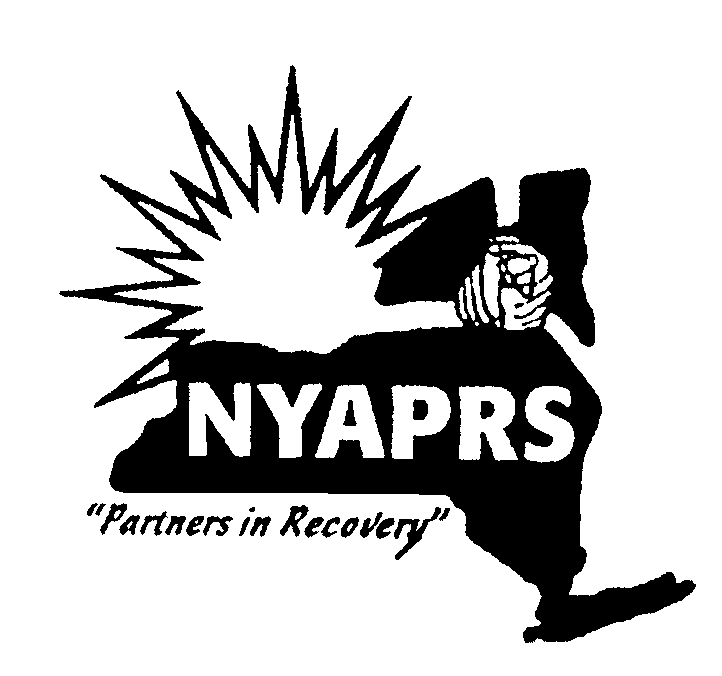 Tuesday, February 26, 2019   Hart Auditorium at The Egg, Albany, NYProgram Schedule  9:30 am	Breakfast, Check-In   Hart Auditorium, The Egg10:00 am	Welcome:   NYAPRS Co-Presidents Jeff McQueen and Peter TroutPublic Policy Committee Chair Carla Rabinowitz10:05 am	NYAPRS 2019-2010 State Public Policy PrioritiesFace the Mental Health Housing Crisis! Fund OMH Housing Rate IncreasesDoug Cooper, ACL; Tiffany Monti, Federation of OrganizationsApprove a 2.9% Cost of Living Adjustment for Human Service NonprofitsGlenn Liebman, MHANYS; Phyllis Fisher, Community AccessSupport Criminal Justice ReformsHALT the Torture of Solitary Confinement: Victor Pate, Doug Van Zandt, Alicia Barraza, The Campaign For Alternatives To Isolated ConfinementBring Crisis Intervention Teams to More Localities: Wendy Burch, Matthew Shapiro, NAMI-NYSRestart Medicaid 30 Days Before Prison & Jail Release Harvey RosenthalIncrease Access to Mental Health and Substance Use TreatmentExtend Intensive Voluntary Outreach Initiative; Oppose Expansion and Permanence of Kendra’s Law – Harvey Rosenthal, NYAPRSReinvest in Local Community Mental Health Services: Harvey Rosenthal, NYAPRSRestore Prescriber Prevails Protections: Glenn Liebman, MHANYSThank State Policymakers for the Enactment of Legislation Prohibiting Gender Conversion Therapy: Jamie Papapetros, NYS Psychiatric AssociationMake New York a Trauma Informed State  Michael Berry, New York City Trauma-Informed Learning CommunityOppose Changes To The Consumer Directed Personal Assistance Program  Lindsay Miller, New York Association on independent LivingDoug Hovey, Independent Living          NYAPRS 20th Annual Legislative Day ProgramTuesday, February 26, 2019   Hart Auditorium at The Egg, Albany, NYProgram Schedule11:05 am	Featured SpeakersSenator David Carlucci: Chair, Senate Mental Health and Developmental Disabilities CommitteeAssemblywoman Aileen Gunther, Chair, Assembly Mental Health CommitteeSenator Luis Sepulveda, Chair, NYS Senate Crime Victims, Crime and Correction CommitteeAssemblyman Jeffrion Aubry, NYS Assembly Speaker Pro Tempore Dr. Ann Sullivan, Commissioner, NYS Office of Mental HealthStephanie Campbell, NYS Ombudsman Project Director, OASAS 11:20 am   NYAPRS Annual AwardsLifetime Achievement Awards: Sylvia Lask, Jim Cashen, Jack BeckPublic Education Award: Liz Benjamin, Capital TonightP11:40 am   	Role Play of Legislative Advocacy Meetings 12:00 pm     	Lunch 12:30 pm 	News Conference TBA12:30 pm	Capital March starting at the West Steps  1:30 pm      Meet with State Legislators  4:00 pm      Re-group at Buses, Return Home The New York Association of Psychiatric Rehabilitation Services represents a  statewide partnership of thousands of New Yorkers who use and/or provide community mental health services and who are dedicated to improving services and social conditions for people with psychiatric disabilities by promoting their recovery, rehabilitation, rights and community inclusionwww.nyaprs.org 